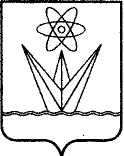 О начале приема предложений от населения о комплексе мероприятий, реализация которых целесообразна на общественной территории, отобранной для участия во Всероссийском конкурсе лучших проектов создания комфортной городской средыВ целях участия заинтересованных лиц в процессе принятия решений и реализации лучших проектов благоустройства общественных территорий, руководствуясь Федеральным законом от 06.10.2003 № 131-ФЗ «Об общих принципах организации местного самоуправления в Российской Федерации», постановлением Правительства Российской Федерации от 07.03.2018 № 237 «Об утверждении Правил предоставления средств государственной поддержки из федерального бюджета бюджетам субъектов Российской Федерации для поощрения муниципальных образований - победителей Всероссийского конкурса лучших проектов создания комфортной городской среды», Уставом города Зеленогорска, протокольным решением общественной комиссии по развитию городской среды г. Зеленогорска от 19.03.2018,ПОСТАНОВЛЯЮ:1. Утвердить Порядок приема предложений от населения о комплексе мероприятий, реализация которых целесообразна на общественной территории «Прибрежные территории обводненных карьеров «Ближний» и «Лебединый», ограниченные улицами Парковой, Песчаной, Молодежной» для участия во Всероссийском конкурсе лучших проектов создания комфортной городской среды согласно приложению № 1 к настоящему постановлению.2. Начать прием предложений от населения о комплексе мероприятий, реализация которых целесообразна на общественной территории «Прибрежные территории обводненных карьеров «Ближний» и «Лебединый», ограниченные улицами Парковой, Песчаной, Молодежной» (далее - предложения) для участия во Всероссийском конкурсе по отбору лучших проектов создания комфортной городской среды с 27 марта 2018 года по 6 апреля 2018 года.3. Определить пункты сбора предложений согласно приложению № 2 к настоящему постановлению.4. Возложить функции по подведению итогов приема предложений на персональный состав общественной комиссии по развитию городской среды города Зеленогорска, утвержденную постановлением Администрации ЗАТО г. Зеленогорска от 28.02.2017 № 434 - рк (далее - общественная комиссия).5. Настоящее постановление вступает в силу со дня его подписания, подлежит размещению на официальном сайте Администрации ЗАТО г. Зеленогорска и опубликованию в газете «Панорама». 7. Контроль за исполнением настоящего постановления оставляю за собой.Временно исполняющийполномочия главы АдминистрацииЗАТО г. Зеленогорска								С.В. КамневПриложение № 1 к постановлению Администрации ЗАТО г. Зеленогорска от _26.03.2018  № __45-п_________Порядок приема предложений от населения о комплексе мероприятий, реализация которых целесообразна на общественной территории, отобранной для участия во Всероссийском конкурсе лучших проектов создания комфортной городской среды Настоящий Порядок разработан в целях определения комплекса мероприятий, реализация которых целесообразна на общественной территории «Прибрежные территории обводненных карьеров «Ближний» и «Лебединый», ограниченные улицами Парковой, Песчаной, Молодежной», для участия во Всероссийском конкурсе лучших проектов создания комфортной городской среды (далее – комплекс мероприятий, Порядок).Предложения о комплексе мероприятий вправе подавать граждане и организации, в соответствии с настоящим Порядком. Предложения о комплексе мероприятий (далее - предложения) принимаются:в письменной форме в пунктах сбора предложений, определенных в приложении № 2 к настоящему постановлению;в электронной форме путем направления сообщения на адрес электронной почты: ugx@admin.zelenogorsk.ru;в электронной форме на сайте 24благоустройство.рф информационно-телекоммуникационной сети «Интернет»;в письменной форме по результатам организованных в период с 27 марта 2018 года по 6 апреля 2018 года творческих мастерских, урбан-форумов и иных мероприятий.3.1. Уведомление о проведении года творческих мастерских, урбан-форумов и иных мероприятий размещается в газете «Панорама» и на официальном сайте Администрации ЗАТО г. Зеленогорска Красноярского края не позднее двух календарных дней до начала проведения мероприятий. Предложения принимаются в свободном изложении и в сроки, установленные настоящим постановлением. Общественная комиссия в срок до 6 апреля 2018 года на очном заседании подводит итоги приема предложений и определяет комплекс мероприятий, реализация которых целесообразна на общественной территории «Прибрежные территории обводненных карьеров «Ближний» и «Лебединый», ограниченные улицами Парковой, Песчаной, Молодежной», для участия во Всероссийском конкурсе лучших проектов создания комфортной городской среды. Решение общественной комиссии оформляется протоколом заседания общественной комиссии в двух экземплярах. Один экземпляр вышеуказанного протокола направляется в орган местного самоуправления. Протокол заседания общественной комиссии подлежит опубликованию в день, следующий за днем подведения итогов в газете «Панорама» и на официальном сайте Администрации ЗАТО г. Зеленогорска в информационно-телекоммуникационной сети «Интернет».Приложение № 2 к постановлениюАдминистрации ЗАТО г. Зеленогорскаот __26.03.2018 № __45-п__________ ПЕРЕЧЕНЬпунктов приема предложений от населения о комплексе мероприятий, реализация которых целесообразна на общественной территории, отобранной для участия во Всероссийском конкурсе лучших проектов создания комфортной городской среды г. Зеленогорска Красноярского края АДМИНИСТРАЦИЯЗАКРЫТОГО АДМИНИСТРАТИВНО – ТЕРРИТОРИАЛЬНОГО ОБРАЗОВАНИЯ  ГОРОДА ЗЕЛЕНОГОРСКА КРАСНОЯРСКОГО КРАЯП О С Т А Н О В Л Е Н И ЕАДМИНИСТРАЦИЯЗАКРЫТОГО АДМИНИСТРАТИВНО – ТЕРРИТОРИАЛЬНОГО ОБРАЗОВАНИЯ  ГОРОДА ЗЕЛЕНОГОРСКА КРАСНОЯРСКОГО КРАЯП О С Т А Н О В Л Е Н И ЕАДМИНИСТРАЦИЯЗАКРЫТОГО АДМИНИСТРАТИВНО – ТЕРРИТОРИАЛЬНОГО ОБРАЗОВАНИЯ  ГОРОДА ЗЕЛЕНОГОРСКА КРАСНОЯРСКОГО КРАЯП О С Т А Н О В Л Е Н И ЕАДМИНИСТРАЦИЯЗАКРЫТОГО АДМИНИСТРАТИВНО – ТЕРРИТОРИАЛЬНОГО ОБРАЗОВАНИЯ  ГОРОДА ЗЕЛЕНОГОРСКА КРАСНОЯРСКОГО КРАЯП О С Т А Н О В Л Е Н И Е26.03.2018г. Зеленогорск№45-п№ п/пНаименование объекта по приему предложений Адрес расположения объекта по приему предложенийПериод приема предложений 1Администрация ЗАТО г. Зеленогорскаг. Зеленогорска, ул. Мира, д. 15, холлПн-пт 08:00 до 17:30сб, вс – выходной2Многофункциональный центр (МФЦ)г. Зеленогорска, ул. Гагарина, 23,  холлПн-пт 09:00 - 20:00сб - 08:00 – 17:003Зеленогорский городской Дворец культуры (ЗГДК)г. Зеленогорск ул. Бортникова, 1, холлежедневнос 09:00 до 22:00